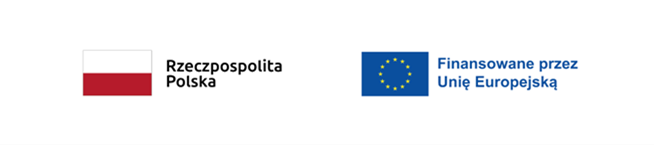  „Projekt pn. Wzmocnienie potencjału jednostek Krajowej Administracji Skarbowej i Ministerstwa Finansów mające na celu zapewnienie prawidłowej obsługi obrotu towarowego z Wielką Brytanią w związku z brexitem (BAR dla KAS) jest dofinansowany przez Unię Europejską ze środków pobrexitowej rezerwy dostosowawczej”;........................................(miejscowość i data)..........................................................(Nazwisko i Imię)..........................................................(Nazwa podmiotu zewnętrznego realizującego usługi na rzecz Resortu Finansów)..........................................................(Stanowisko/funkcja)OŚWIADCZENIEo zapoznaniu się z Polityką Bezpieczeństwa Informacji Resortu FinansówW związku z realizacją zobowiązań z tytułu Umowy / Porozumienia Nr…………….. z dnia ……………….... oświadczam, że zapoznałam/em się z treścią Polityki Bezpieczeństwa Informacji Resortu Finansów. ..............................................(czytelny podpis)